Ankieta zgłoszeniowa do występów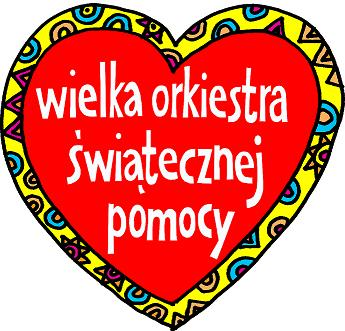 XXXII Finał Wielkiej Orkiestry Świątecznej Pomocy28 stycznia 2024r.Zgłoszenia : 22 STYCZNIA 2024r.Na adres dziecidzieciomwosp@interia.plProsimy wypełnić czytelnie, drukowanymi literami.Nazwa i skład zespołu/wokalisty: …..........................................................................................................................................................................................................................Utwory:
.................................................................................................................................................................................................................
Czas trwania prezentacji:
…............................................................................................................
Wymagania sprzętowe: …..........................................................................................................................................................................................................................
Obowiązkowo krótka informacja o zespole/wokaliście: …..........................................................................................................................................................................................................................*  w przypadku osób niepełnoletnich oświadczenie podpisuje rodzic lub prawny opiekun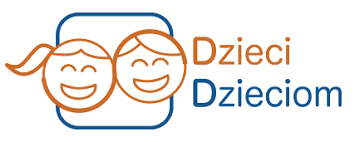 Na podstawie art. 23 ust 1 pkt 1 ustawy z 29.08.1997r. (Dz.U. nr 133 poz.883 ze zm.) oświadczam, że wyrażam zgodę na przetwarzanie danych osobowych zawartych w ankiecie w związku z organizacją XXXII Finału Wielkiej Orkiestry Świątecznej Pomocy w Lubinie.….........................................                                       ......................................          miejscowość,data                                                                                       podpis*